Трубы и держатели для труб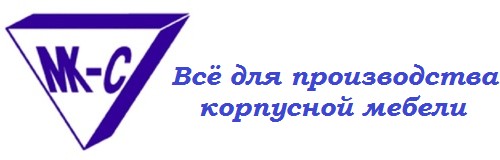 Центральный офис - склад: Саратов, Большая Садовая, д.248 тел.: (8452) 726477, https://мксервис.рфФотоАртикулНоменклатураЕдиницыЦенаФотоАртикулНоменклатураЕдиницыруб.Держатели для трубДержатели для трубДержатели для трубДержатели для трубДержатели для труб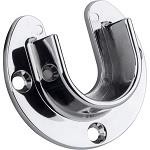 3703-1Фланец открытый для трубы 25 ммшт46,00 руб.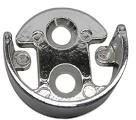 3712Штангодержатель с защелкой для трубы d25 ммшт15,00 руб.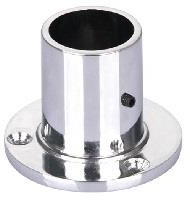 3711Фланец d25 высокийшт58,00 руб.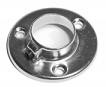 3704Фланец d 25 мм (штампованный)шт14,00 руб.ТрубыТрубыТрубыТрубыТрубы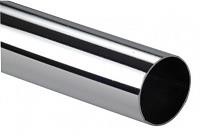 3700Труба хромированная круглая d25 L=3000 ммшт570,00 руб.3702Труба хромированная круглая d25 L=2000 ммшт414,00 руб.3701Труба хромированная круглая d25 L=1000 ммшт207,00 руб.